Nálam van a kezdés.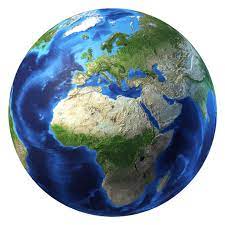 Kinél van a leissza magát a sárga földig jelentése?Nálam van, hogy a legnagyobb mértékben, kegyetlenül, szörnyen leissza magát.Kinél van az eget, földet megígér jelentése?Nálam van, hogy mindent megígér.Kinél van az ég és föld között lebeg, mint Mohamed koporsója jelentése?Nálam van, hogy teljesen bizonytalan a helyzete, nem dőlt még el a sorsa.Kinél van a majd a föld alá süllyed jelentése?Nálam van, hogy nagyon szégyelli magát valami miatt.Kinél van a földbe gyökerezik a lába jelentése?Nálam van, hogy mozdulni sem tud a meglepetéstől, az ijedtségtől vagy a borzalomtól.Kinél van a ki se látszik a földből jelentése?Nálam van, hogy nagyon kis termetű.Kinél van a földön lába, égen feje jelentése?Nálam van, hogy gőgös, kevély ember.Kinél van a kihúzza a földet valaki alól jelentése?Nálam van, hogy nincstelenné tesz.Kinél van a valaki körül tapossa a földet jelentése?Nálam van, hogy udvarol neki, erősen forgolódik körülötte.Kinél van a se égen, se földön jelentése?Nálam van, hogy nincs sehol.Kinél van a hideg, mint a föld jelentése?Nálam van, hogy érzéketlen, részvétlen, szívtelen ember.Kinél van az annyira van tőle, mint ég a Földtől jelentése?Nálam van, hogy nagyon távol vannak egymástól, óriási köztük a különbség.Kinél van a rest, mint a föld jelentése?Nálam van, hogy lusta.Kinél van a ha ég, föld összeszakad is jelentése?Nálam van, hogy bármi történjék is.Kinél van a szántatlan földön gazt aratnak jelentése?Nálam van, hogy el nem végzett munkának nincs eredménye.Nálam van a vége.